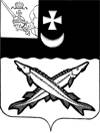 КОНТРОЛЬНО-СЧЕТНЫЙ ОРГАН БЕЛОЗЕРСКОГО МУНИЦИПАЛЬНОГО РАЙОНА161200, Вологодская область, г. Белозерск, ул. Фрунзе, д.35тел. (81756)  2-32-54,  факс (81756) 2-32-54,   e-mail: krk@belozer.ruЗаключениена проект решения Совета городского поселения «Город Белозерск» о внесении изменений в решение Совета города Белозерск от 24.12.2020 № 56 «О бюджете муниципального образования «Город Белозерск» на 2021 год  и плановый период 2022 и 2023 годов»от 03 сентября  2021 года       	Экспертиза проекта решения проведена на основании  пункта 12.2 статьи 12 Положения о Контрольно-счетном органе Белозерского муниципального района, утвержденного решением Представительного Собрания Белозерского муниципального района от 26.05.2020 № 33, пункта 4 плана работы Контрольно-счетного органа Белозерского муниципального района на 2021 год.Предмет финансово-экономической экспертизы: проект  решения Совета городского поселения «Город Белозерск» о внесении изменений в решение Совета города Белозерск от 24.12.2020 № 56 «О бюджете муниципального образования «Город Белозерск» на 2021 год и плановый период 2022 и 2023 годов».Цель экспертизы: определение достоверности и обоснованности показателей вносимых изменений в решение Совета городского поселения «Город Белозерск» от 24.12.2020 № 56 «О бюджете муниципального образования «Город Белозерск» на 2021 год и плановый период 2022 и 2023 годов». 	Сроки проведения: 03.09.2021         Для заключения были представлены следующие документы:проект решения Совета городского поселения «Город Белозерск» «О внесении изменений в решение Совета города Белозерск от 24.12.2020 № 56;копия листа согласования проекта с результатами согласования;копии приказов Финансового управления от 09.08.2021 № 112 и № 113.  В ходе проведения  экспертизы проекта решения установлено:Проектом решения изменения в основные характеристики  бюджета городского поселения «Город Белозерск»  на 2021 год и плановый период 2022-2023 годов не вносятся.Проектом решения Совета городского поселения «Город Белозерск» «О внесении изменений  в решение Совета города Белозерск от 24.12.2020 № 56  предлагается  внести изменения в 4 приложения  из 10  утвержденных, изложив их в новой редакции, а именно:Проектом решения предлагается:1. Приложения 5,6,7 касающиеся расходной части бюджета, предлагается изложить в новой редакции с учетом  корректировок, выполненных главным распорядителем бюджетных средств. Предлагаемые изменения по разделам, подразделам бюджетной классификации представлены в таблице:Таблица № 1                                                                                                                               тыс. рублейПроведенным анализом изменений расходной части районного бюджета установлено, что сумма расходных ассигнований бюджета городского поселения по трем разделам Бюджетной классификации Российской Федерации увеличена в целом на 20 324,0 тыс. рублей:по разделу «Общегосударственные вопросы» объем расходов сокращен на 65,8 тыс. рублей;по разделу «Жилищно-коммунальное хозяйство» объем расходов увеличен на 65,8 тыс. рублей.Предлагаемые изменения в разрезе целевых статей расходов представлены в таблице:Таблица№ 2                                                                                                                                тыс. рублей2.Приложение 8 «Распределение средств на реализацию муниципальных программ на 2021 год и плановый период 2022-2023 годы» предлагается изложить в новой редакции с учетом следующих изменений:2.1.Проектом решения предусмотрено увеличение общего объема средств на реализацию муниципальных программ на 65,8 тыс. рублей. С учетом вносимых поправок, объем расходов по муниципальным программам составит:Таблица № 3                                                                                                                            тыс. рублей	Проектом решения предусмотрено увеличение  объема бюджетных ассигнований в размере 550,8 тыс. рублей по муниципальной программе «Формирование современной городской среды на территории муниципального образования «Город Белозерск» на 2018-2022 годы:на проведение проверки сметной стоимости работ по  благоустройству дворовых территорий в сумме 550,8 тыс. рублей.Проектом решения предусмотрено сокращение объема бюджетных ассигнований в размере 485,0 тыс. рублей по 	муниципальной программе «Комплексное развитие систем коммунальной инфраструктуры в сфере водоснабжения и водоотведения муниципального образования «Город Белозерск» Белозерского муниципального района Вологодской области на 2019-2022 годы», в том числе по мероприятию «Устройство сетей водопровода и канализации для МКД»Контрольно-счетный орган района отмечает, что в нарушении п.27  Порядка разработки, реализации и оценки эффективности муниципальных программ  МО «Город Белозерск» от 22.05.2018 № 145  с учетом изменений и дополнений,  проектом данного решения по муниципальным программам предусмотрено внесение изменений в бюджет без внесения изменений в муниципальные программы.2.2. Проектом решения предусмотрено изменение наименования кода целевой статьи расходов 25 0 04 00000 «Межевание дворовых территорий, территорий общего пользования» на « Благоустройство дворовых территорий» и дополнение кодом  25 0 04 25551 «Мероприятия по благоустройству дворовых территорий».Вывод:1.Представленный проект решения Совета городского поселения «Город Белозерск» о внесении изменений в решение Совета города Белозерск от 24.12.2020 № 56 «О бюджете муниципального образования «Город Белозерск» на 2021 год и плановый период 2022 и 2023 годов» разработан в соответствии с  бюджетным законодательством и рекомендован к принятию с учетом предложений контрольно-счетного органа района.Предложения и рекомендации:	1.В целях эффективного использования бюджетных  средств, в рамках реализации муниципальных программ, необходимо оперативно и в установленные сроки согласовать проекты муниципальных программ о внесении в них изменений и дополнений.	2. В дальнейшем, при внесении изменений в бюджет городского поселения «Город Белозерск», представлять в контрольно-счетный орган района проекты нормативных актов о внесении изменений и дополнений в муниципальные программы.Председательконтрольно-счетного органа района                                                              Н.С.Фредериксен                       НаименованиеРПУтверждено по бюджетуна 2021 год(решение от 28.07.2021 № 37)ПоправкиУточненный бюджет на 2021 год(проект решения)123456Общегосударственные вопросы010011 848,6-65,811 782,8Функционирование Правительства Российской Федерации, высших исполнительных органов государственной власти, субъектов Российской Федерации, местных администраций01 045 657,70,05 657,7Обеспечение деятельности финансовых, налоговых и таможенных органов и органов финансового (финансово-бюджетного надзора)010677,50,077,5Резервные фонды0111100,00,0100,0Другие общегосударственные вопросы01136 013,4-65,85 947,6Национальная оборона0200261,20,0261,2Мобилизационная и вневойсковая подготовка0203261,20,0261,2Национальная безопасность и правоохранительная деятельность03001 800,00,01 800,0Защита населения и территории от чрезвычайных ситуаций природного и техногенного характера, пожарная безопасность03101 800,00,01 800,0Национальная экономика040025 304,70,025 304,7Дорожное хозяйство (дорожные фонды)040925 049,70,025 049,7Другие вопросы в области национальной экономики0412255,50,0255,0Жилищно-коммунальное хозяйство0500142 235,0+65,8142 300,8Жилищное хозяйство05 011 240,50,01 240,5Коммунальное хозяйство050252 316,7-485,051 831,7Благоустройство050382 827,8+550,883 378,6Другие вопросы в области жилищно-коммунального хозяйства05055 850,00,05 850,0Образование070025,20,025,2Молодежная политика070725,20,025,2Культура, кинематография0800400,00,0400,0Другие вопросы в области культуры, кинематографии0804400,00,0400,0Социальная политика1000320,00,0320,0Пенсионное обеспечение населения1001320,00,0320,0Средства массовой информации1200190,00,0190,0Периодическая печать и издательства1202190,00,0190,0ВСЕГО РАСХОДОВ182 384,70,0182 384,7КФСРКВСРКЦСРКВРПоправки2021 годОснование12345601131569100000190240-65,8Расходы на обеспечение функций муниципальных органов05021564100623090240-485,0Устройство сетей водопровода и канализации для МКД05031562500425551240+550,8Мероприятия по благоустройству дворовых территорийИТОГОИТОГОИТОГОИТОГО0,0НаименованиеРПУтверждено по бюджету на 2021 год(решение от 28.07.2021 № 37)Поправки(+;-)Уточненный бюджет на 2021 год(проект решения)Основание1234567Муниципальная программа «Формирование современной городской среды на территории муниципального образования «Город Белозерск» на 2018-2022 годы050370 616,9+ 550,871 167,7Изменения в муниципальную программу на момент проведения экспертизы проекта в КСО не представленыМуниципальная программа «Комплексное развитие систем транспортной инфраструктуры МО «Город Белозерск» Белозерского муниципального района Вологодской области на 2019-2024 годы»040925 049,70,025 049,7Муниципальная программа «Комплексное развитие систем коммунальной инфраструктуры в сфере водоснабжения и водоотведения муниципального образования «Город Белозерск» Белозерского муниципального района Вологодской области на 2019-2022 годы»050248 536,7-485,048 051,7Изменения в муниципальную программу на момент проведения экспертизы проекта в КСО не представленыМуниципальная программа «Обеспечение  первичных мер пожарной безопасности на территории МО «Город Белозерск» Белозерского муниципального района Вологодской области на 2020-2024 годы»03101 800,00,01 800,0ВСЕГО РАСХОДОВ146 003,3+ 65,8146 069,1